Delaware Middle Level Advisor of the Year Award 2020Purpose	To recognize those individuals who have made significant contributions to Business Professionals of America as a local chapter advisor.Eligibility	Local Chapter Advisors. To be eligible for the Advisor of the Year Award the nominator must submit the following information about the nominee:Narrative review of nominee’s supportive contributions to the AssociationThree letters of support for the nomineeOne letter must be from an administratorOne letter must be from a current studentProcedures	All nominations must be submitted on the official nomination form.Nominations must be submitted by a current active student member, building administrator, or association colleague. Nominations and all supporting documents (in PDF form) must be submitted to Dr. Lisa Wilson at lisa.wilson@doe.k12.de.us no later than Monday, January 13, 2020 by 4:00 pm.Selection	Selections will be processed by the Delaware Board of Directors.Recognition	A maximum of one individual will be recognized with an individual plaque at the State Leadership Conference for that year.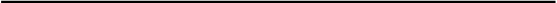 Nomination FormMiddle Level Advisor of the Year AwardNominee’s First and Last Name_____________________________________________________Address 	City	State	Zip  	Telephone (Please include the area code first):   Business   	Home	Cell 	Nominator’s Name _______________________________________________________________Address	Telephone #   	City	State	Zip   	Thank you for your support and participation!